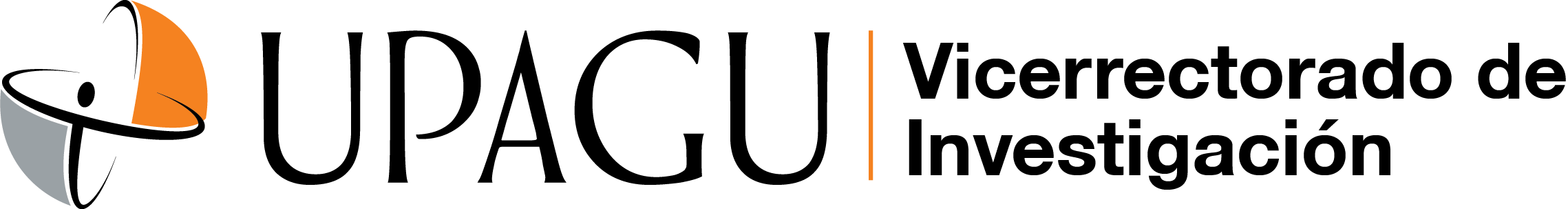 DIRECTIVA DEL CONSEJO CONSULTIVO DE INVESTIGACIÓNCajamarca, enero de 2017Autoridades:Dr. Wilman Ruiz VigoRectorQ.F. Yuri Estrada SaucedoPresidente de la Junta de Accionistas y DirectorioDr. Iván Torres MarquinaVicerrector AcadémicoDr. Homero Bazán ZuritaVicerrector de Investigación Mg. Andrés Gil JáureguiGerente GeneralDecanos:Dra. Carmen Díaz CamachoFacultad de Ciencias Empresariales y AdministrativasMg. Carla Rodríguez ZegarraFacultad de Ciencias de la SaludMg. Juan Carlos Díaz SánchezFacultad de Derecho y Ciencia PolíticaMg. Persi Vera ZeladaFacultad de Ingeniería  Mg. Lucía Esaine SuárezFacultad de PsicologíaDirectores de Escuela:Dr. Max Cabanillas CastrejónEscuela de PosgradoMg. Luz Chávez ToledoEscuela de Estudios GeneralesElaborado por:Dr. Homero Bazán ZuritaVicerrector de InvestigaciónEste documento se basa en normas y directivas académicas y de gestión y planificación de la universidad, y en su política de estandarización de procesos para mejorar  la calidad. Se ha revisado también información de otras organizaciones universitarias.Cajamarca MMXVII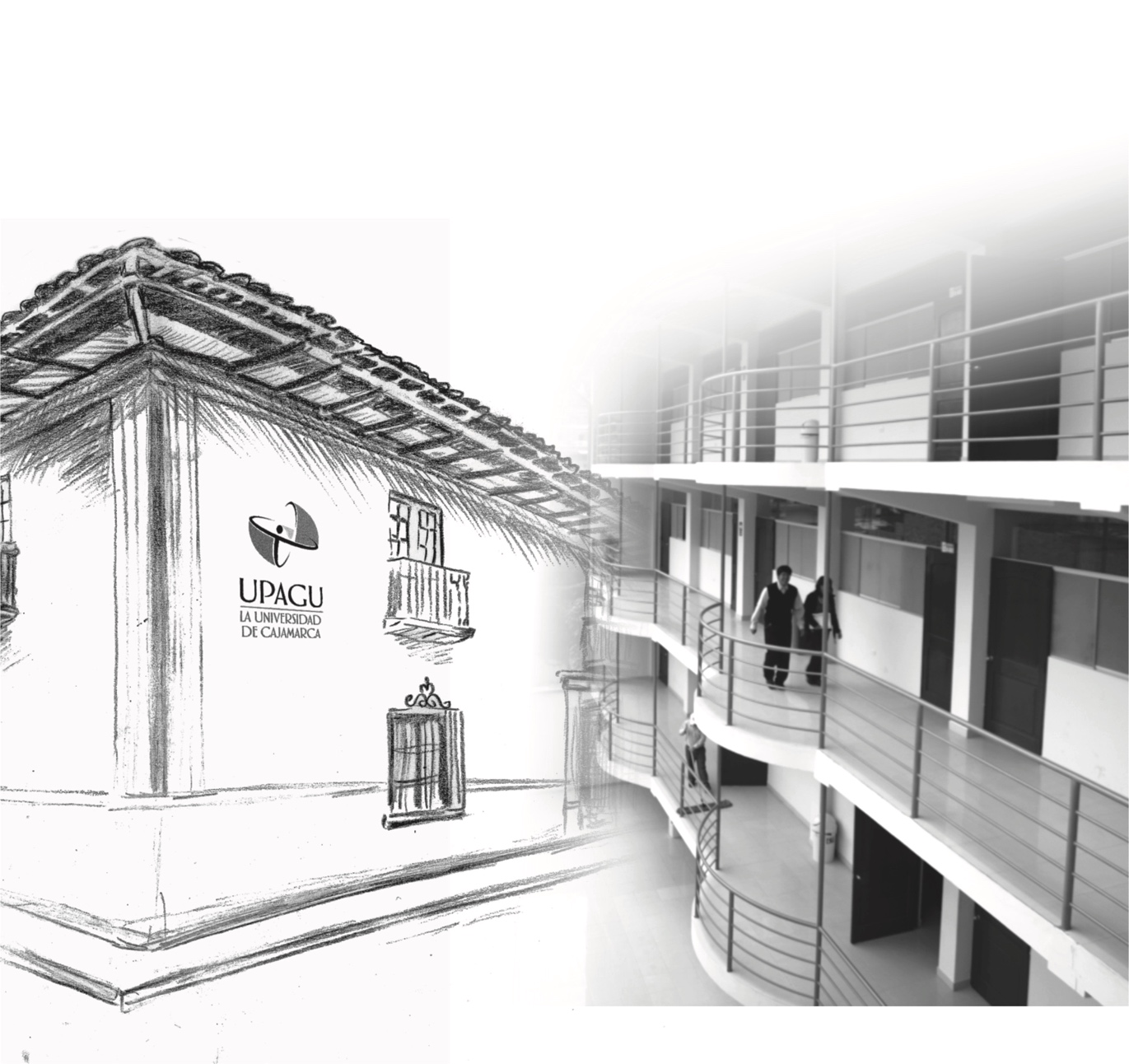 ÍNDICEPág.	OBJETIVO 								 4MARCO LEGAL 							 4DEFINICIÓN								 4ORGANIZACIÓN 							 4FUNCIONES 								 4DISPOSICIÓN FINAL 							 5OBJETIVOLa presente Directiva tiene como objetivo establecer los lineamientos para la organización y funcionamiento del Consejo Consultivo de Investigación de la Universidad Privada Antonio Guillermo Urrelo de Cajamarca.MARCO LEGALLey Universitaria N° 30220, 2014.Estatuto UPAGU, 2016DEFINICIÓNEl Consejo Consultivo de Investigación es el órgano de asesoramiento técnico que ofrece opinión y recomendaciones independientes, al Vicerrectorado de Investigación sobre la planificación y desarrollo de las actividades específicas relacionadas a labor investigativa en la Universidad Privada Antonio Guillermo Urrelo.ORGANIZACIÓNEl Consejo está conformado por (Artículo 113 del Estatuto):Vicerrector de Investigación, quien  lo preside.Los Directores de los Departamentos Académicos.El Director del Instituto de Investigación, yTres (03) estudiantes elegidos según reglamento específico, entre los que ocupan el quinto superior conforme a su promedio ponderado acumulado.FUNCIONESLas funciones del Consejo Consultivo son:Orientar en la priorización, formulación y líneas de investigación relevantes cuando se requiera.Analizar y dar respuesta a los casos especiales que se presenten en el desarrollo de la gestión.Promover contactos con redes de investigación y cooperación técnica y económica nacional e internacional e Instituciones líderes en Investigación.Brindar asesoramiento  y opinión sobre las obras científicas producto de la investigación que por su calidad y necesidad deben editarse prioritariamente.Otras que el Vicerrectorado de Investigación considere.El Consejo Consultivo sesiona cada vez que se amerite, convocado por el Vicerrector de Investigación.DISPOSICIÓN FINALLa presente directiva entrará en vigencia a partir del día siguiente de la publicación de la resolución que lo aprueba en la página web de la universidad.